建设项目环境影响报告表（污染影响类）项目名称：    年产2000万只连接器项目     建设单位（盖章）： 常州市润伦机械有限公司  编制日期：            2022年5月          中华人民共和国生态环境部制目录一、建设项目基本情况	1二、建设项目工程分析	13三、区域环境质量现状、环境保护目标及评价标准	21四、主要环境影响和保护措施	29五、环境保护措施监督检查清单	50六、结论	52附表	53一、建设项目基本情况二、建设项目工程分析三、区域环境质量现状、环境保护目标及评价标准四、主要环境影响和保护措施五、环境保护措施监督检查清单六、结论附表建设项目污染物排放量汇总表（t/a）注：⑥=①+③+④-⑤；⑦=⑥-①附件附件1  委托书附件2  项目备案通知书附件3  环境影响申报登记表及答复意见附件4  营业执照附件5  土地证及租赁合同附件6  环境监测报告附件7  生活污水接管协议附件8  编制主持人现场照片附件9  授权委托书附件10 公示委托书附件11 全文本公开证明材料附件12 建设单位承诺书附件13 未投产承诺书附件14 关于各镇工业园区定位规划调整方案的批复附件15 清洗剂、光亮剂MSDS附图附图1  项目地理位置示意图附图2  项目周边环境状况示意图附图3  平面布置图附图4  区域水系图附图5  生态红线图附图6  常州市武进区湖塘镇土地利用总体规划图建设项目名称建设项目名称年产2000万只连接器项目年产2000万只连接器项目年产2000万只连接器项目项目代码项目代码2204-320412-89-03-8402872204-320412-89-03-8402872204-320412-89-03-840287建设单位联系人建设单位联系人朱效付联系方式13701598678建设地点建设地点江苏省常州市武进区湖塘镇三勤社区何家组江苏省常州市武进区湖塘镇三勤社区何家组江苏省常州市武进区湖塘镇三勤社区何家组地理坐标地理坐标（119度59分13.824秒，31度41分59.506秒）（119度59分13.824秒，31度41分59.506秒）（119度59分13.824秒，31度41分59.506秒）国民经济行业类别国民经济行业类别C3484机械零部件加工建设项目行业类别69通用零部件制造建设性质建设性质新建（迁建）□改建□扩建□技术改造建设项目申报情形首次申报项目□不予批准后再次申报项目超五年重新审核项目□重大变动重新报批项目项目审批（核准/备案）部门（选填）项目审批（核准/备案）部门（选填）常州市武进区行政审批局项目审批（核准/备案）文号（选填）武行审备〔2022〕114号总投资（万元）总投资（万元）350环保投资（万元）10环保投资占比（%）环保投资占比（%）3施工工期3个月是否开工建设是否开工建设否是：             用地面积（m2）1056（租赁）专项评价设置情况专项评价设置情况无无无规划情况规划情况规划名称：《工业园区定位规划调整方案》审批机关：常州市武进区人民政府审批文件名称及文号：《关于各镇工业园区定位规划调整方案的批复》，武政复[2002]31号。规划名称：《工业园区定位规划调整方案》审批机关：常州市武进区人民政府审批文件名称及文号：《关于各镇工业园区定位规划调整方案的批复》，武政复[2002]31号。规划名称：《工业园区定位规划调整方案》审批机关：常州市武进区人民政府审批文件名称及文号：《关于各镇工业园区定位规划调整方案的批复》，武政复[2002]31号。规划环境影响评价情况规划环境影响评价情况无无无规划及规划环境影响评价符合性分析规划及规划环境影响评价符合性分析与规划符合性分析与工业园区定位规划调整方案符合性分析：一、湖塘镇调整方案：同意在区原批准的湖塘镇城西、城东和鸣凰三个工业园区的基础上调整和扩大其建设范围，其具体位置是：（1）城西工业园区:东至长沟河(含陈家村河上岸)，西至牛塘镇，南至长虹路(含大坝村)北至牛塘镇沈家弄村委，总规划面积6平方公里。（2）城东工业园区：东至遥观镇，西至采菱港，南至滆湖东路，北至常州雕庄乡交界，总规划面积为10平方公里。（3）鸣凰工业园区：东至武宜路，西至牛塘镇，南至南夏墅镇，北至滆湖西路，总规划面积8平方公里。本项目位于江苏省常州市武进区湖塘镇三勤社区何家组，属于城东工业园区内，根据《常州市武进区湖塘镇土地利用总体规划图》（见附图6）及土地证（地号131209011），本项目所在地为工业用地，因此本项目符合用地规划。对照《国民经济行业分类（GB/T 4754—2017）》，本项目属于C3484机械零部件加工。与规划符合性分析与工业园区定位规划调整方案符合性分析：一、湖塘镇调整方案：同意在区原批准的湖塘镇城西、城东和鸣凰三个工业园区的基础上调整和扩大其建设范围，其具体位置是：（1）城西工业园区:东至长沟河(含陈家村河上岸)，西至牛塘镇，南至长虹路(含大坝村)北至牛塘镇沈家弄村委，总规划面积6平方公里。（2）城东工业园区：东至遥观镇，西至采菱港，南至滆湖东路，北至常州雕庄乡交界，总规划面积为10平方公里。（3）鸣凰工业园区：东至武宜路，西至牛塘镇，南至南夏墅镇，北至滆湖西路，总规划面积8平方公里。本项目位于江苏省常州市武进区湖塘镇三勤社区何家组，属于城东工业园区内，根据《常州市武进区湖塘镇土地利用总体规划图》（见附图6）及土地证（地号131209011），本项目所在地为工业用地，因此本项目符合用地规划。对照《国民经济行业分类（GB/T 4754—2017）》，本项目属于C3484机械零部件加工。与规划符合性分析与工业园区定位规划调整方案符合性分析：一、湖塘镇调整方案：同意在区原批准的湖塘镇城西、城东和鸣凰三个工业园区的基础上调整和扩大其建设范围，其具体位置是：（1）城西工业园区:东至长沟河(含陈家村河上岸)，西至牛塘镇，南至长虹路(含大坝村)北至牛塘镇沈家弄村委，总规划面积6平方公里。（2）城东工业园区：东至遥观镇，西至采菱港，南至滆湖东路，北至常州雕庄乡交界，总规划面积为10平方公里。（3）鸣凰工业园区：东至武宜路，西至牛塘镇，南至南夏墅镇，北至滆湖西路，总规划面积8平方公里。本项目位于江苏省常州市武进区湖塘镇三勤社区何家组，属于城东工业园区内，根据《常州市武进区湖塘镇土地利用总体规划图》（见附图6）及土地证（地号131209011），本项目所在地为工业用地，因此本项目符合用地规划。对照《国民经济行业分类（GB/T 4754—2017）》，本项目属于C3484机械零部件加工。其他符合性分析1、“三线一单”控制要求相符性分析（1）根据《关于以改善环境质量为核心加强环境影响评价管理的通知》（环环评[2016]150号文），本项目与“三线一单”相符性分析主要体现在以下四个方面：表1-1 “三线一单”符合性分析情况一览表（2）与《江苏省政府关于印发江苏省“三线一单”生态环境分区管控方案的通知》（苏政发[2020]49号）相符性本项目位于江苏省常州市武进区湖塘镇三勤社区何家组，所在地位于长江流域及太湖流域，对照《江苏省政府关于印发江苏省“三线一单”生态环境分区管控方案的通知》（苏政发[2020]49号）可知，项目位于重点管控单元，其重点管控要求与本项目的相符性分析见表1-2。表1-2 与苏政发[2020]49号相符性分析综上，本项目与《江苏省政府关于印发江苏省“三线一单”生态环境分区管控方案的通知》（苏政发[2020]49号）的要求相符。（3）与《常州市“三线一单”生态环境分区管控实施方案》相符性本项目位于江苏省常州市武进区湖塘镇三勤社区何家组，对照《常州市“三线一单”生态环境分区管控实施方案》（常环[2020]95号）可知，项目位于重点管控单元，其重点管控要求与本项目的相符性分析见表1-3。表1-3 与常环〔2020〕95号相符性分析综上，本项目与《常州市“三线一单”生态环境分区管控实施方案》（常环[2020]95号）的要求相符。2、产业政策相符性分析表1-4  产业政策相符性分析3、与太湖流域环境政策相符性分析（1）与《太湖流域管理条例》(国务院令第604号)相符性分析表1-5 与《太湖流域管理条例》的相符性分析综上，本项目与《太湖流域管理条例》(国务院令第604号)的要求相符。（2）与《江苏省太湖水污染防治条例》（2018年本）相符性分析表1-6 与《江苏省太湖水污染防治条例》的相符性分析综上，本项目与《江苏省太湖水污染防治条例》（2018年本）的要求相符。4、与其他环境保护管理要求的相符性分析（1）与《关于加强高耗能、高排放建设项目生态环境源头防控的指导意见》（环环评【2021】45号）相符性分析二、严格“两高”项目环评审批（三）严把建设项目环境准入关。新建、改建、扩建“两高”项目须符合生态环境保护法律法规和相关法定规划，满足重点污染物排放总量控制、碳排放达峰目标、生态环境准入清单、相关规划环评和相应行业建设项目环境准入条件、环评文件审批原则要求。石化、现代煤化工项目应纳入国家产业规划。新建、扩建石化、化工、焦化、有色金属冶炼、平板玻璃项目应布设在依法合规设立并经规划环评的产业园区。各级生态环境部门和行政审批部门要严格把关，对于不符合相关法律法规的，依法不予审批。本项目主要从事机械零部件制造，不属于“两高”项目，不属于上述管控行业，与《关于加强高耗能、高排放建设项目生态环境源头防控的指导意见》相符。（2）根据《市生态环境局关于建设项目的审批指导意见（试行）》（常州市生态环境局，2021年4月7日）分析本项目位于江苏省常州市武进区湖塘镇三勤社区何家组，大气国控站点常州市武进生态环境局位于本项目西北侧4.8km，星韵学校位于本项目西北侧12km，故本项目不在大气国控站点三公里范围内。（3）与《长江经济带发展负面清单指南-江苏省实施细则（试行）》（苏长江办发〔2019〕136号）相符性分析：表1-7  苏长江办发〔2019〕136号相符性分析（4）与《省生态环境厅关于进一步做好建设项目环评审批工作的通知》（苏环办[2019]36号）相符性分析表1-8 与苏环办[2019]36号文对照分析1、“三线一单”控制要求相符性分析（1）根据《关于以改善环境质量为核心加强环境影响评价管理的通知》（环环评[2016]150号文），本项目与“三线一单”相符性分析主要体现在以下四个方面：表1-1 “三线一单”符合性分析情况一览表（2）与《江苏省政府关于印发江苏省“三线一单”生态环境分区管控方案的通知》（苏政发[2020]49号）相符性本项目位于江苏省常州市武进区湖塘镇三勤社区何家组，所在地位于长江流域及太湖流域，对照《江苏省政府关于印发江苏省“三线一单”生态环境分区管控方案的通知》（苏政发[2020]49号）可知，项目位于重点管控单元，其重点管控要求与本项目的相符性分析见表1-2。表1-2 与苏政发[2020]49号相符性分析综上，本项目与《江苏省政府关于印发江苏省“三线一单”生态环境分区管控方案的通知》（苏政发[2020]49号）的要求相符。（3）与《常州市“三线一单”生态环境分区管控实施方案》相符性本项目位于江苏省常州市武进区湖塘镇三勤社区何家组，对照《常州市“三线一单”生态环境分区管控实施方案》（常环[2020]95号）可知，项目位于重点管控单元，其重点管控要求与本项目的相符性分析见表1-3。表1-3 与常环〔2020〕95号相符性分析综上，本项目与《常州市“三线一单”生态环境分区管控实施方案》（常环[2020]95号）的要求相符。2、产业政策相符性分析表1-4  产业政策相符性分析3、与太湖流域环境政策相符性分析（1）与《太湖流域管理条例》(国务院令第604号)相符性分析表1-5 与《太湖流域管理条例》的相符性分析综上，本项目与《太湖流域管理条例》(国务院令第604号)的要求相符。（2）与《江苏省太湖水污染防治条例》（2018年本）相符性分析表1-6 与《江苏省太湖水污染防治条例》的相符性分析综上，本项目与《江苏省太湖水污染防治条例》（2018年本）的要求相符。4、与其他环境保护管理要求的相符性分析（1）与《关于加强高耗能、高排放建设项目生态环境源头防控的指导意见》（环环评【2021】45号）相符性分析二、严格“两高”项目环评审批（三）严把建设项目环境准入关。新建、改建、扩建“两高”项目须符合生态环境保护法律法规和相关法定规划，满足重点污染物排放总量控制、碳排放达峰目标、生态环境准入清单、相关规划环评和相应行业建设项目环境准入条件、环评文件审批原则要求。石化、现代煤化工项目应纳入国家产业规划。新建、扩建石化、化工、焦化、有色金属冶炼、平板玻璃项目应布设在依法合规设立并经规划环评的产业园区。各级生态环境部门和行政审批部门要严格把关，对于不符合相关法律法规的，依法不予审批。本项目主要从事机械零部件制造，不属于“两高”项目，不属于上述管控行业，与《关于加强高耗能、高排放建设项目生态环境源头防控的指导意见》相符。（2）根据《市生态环境局关于建设项目的审批指导意见（试行）》（常州市生态环境局，2021年4月7日）分析本项目位于江苏省常州市武进区湖塘镇三勤社区何家组，大气国控站点常州市武进生态环境局位于本项目西北侧4.8km，星韵学校位于本项目西北侧12km，故本项目不在大气国控站点三公里范围内。（3）与《长江经济带发展负面清单指南-江苏省实施细则（试行）》（苏长江办发〔2019〕136号）相符性分析：表1-7  苏长江办发〔2019〕136号相符性分析（4）与《省生态环境厅关于进一步做好建设项目环评审批工作的通知》（苏环办[2019]36号）相符性分析表1-8 与苏环办[2019]36号文对照分析1、“三线一单”控制要求相符性分析（1）根据《关于以改善环境质量为核心加强环境影响评价管理的通知》（环环评[2016]150号文），本项目与“三线一单”相符性分析主要体现在以下四个方面：表1-1 “三线一单”符合性分析情况一览表（2）与《江苏省政府关于印发江苏省“三线一单”生态环境分区管控方案的通知》（苏政发[2020]49号）相符性本项目位于江苏省常州市武进区湖塘镇三勤社区何家组，所在地位于长江流域及太湖流域，对照《江苏省政府关于印发江苏省“三线一单”生态环境分区管控方案的通知》（苏政发[2020]49号）可知，项目位于重点管控单元，其重点管控要求与本项目的相符性分析见表1-2。表1-2 与苏政发[2020]49号相符性分析综上，本项目与《江苏省政府关于印发江苏省“三线一单”生态环境分区管控方案的通知》（苏政发[2020]49号）的要求相符。（3）与《常州市“三线一单”生态环境分区管控实施方案》相符性本项目位于江苏省常州市武进区湖塘镇三勤社区何家组，对照《常州市“三线一单”生态环境分区管控实施方案》（常环[2020]95号）可知，项目位于重点管控单元，其重点管控要求与本项目的相符性分析见表1-3。表1-3 与常环〔2020〕95号相符性分析综上，本项目与《常州市“三线一单”生态环境分区管控实施方案》（常环[2020]95号）的要求相符。2、产业政策相符性分析表1-4  产业政策相符性分析3、与太湖流域环境政策相符性分析（1）与《太湖流域管理条例》(国务院令第604号)相符性分析表1-5 与《太湖流域管理条例》的相符性分析综上，本项目与《太湖流域管理条例》(国务院令第604号)的要求相符。（2）与《江苏省太湖水污染防治条例》（2018年本）相符性分析表1-6 与《江苏省太湖水污染防治条例》的相符性分析综上，本项目与《江苏省太湖水污染防治条例》（2018年本）的要求相符。4、与其他环境保护管理要求的相符性分析（1）与《关于加强高耗能、高排放建设项目生态环境源头防控的指导意见》（环环评【2021】45号）相符性分析二、严格“两高”项目环评审批（三）严把建设项目环境准入关。新建、改建、扩建“两高”项目须符合生态环境保护法律法规和相关法定规划，满足重点污染物排放总量控制、碳排放达峰目标、生态环境准入清单、相关规划环评和相应行业建设项目环境准入条件、环评文件审批原则要求。石化、现代煤化工项目应纳入国家产业规划。新建、扩建石化、化工、焦化、有色金属冶炼、平板玻璃项目应布设在依法合规设立并经规划环评的产业园区。各级生态环境部门和行政审批部门要严格把关，对于不符合相关法律法规的，依法不予审批。本项目主要从事机械零部件制造，不属于“两高”项目，不属于上述管控行业，与《关于加强高耗能、高排放建设项目生态环境源头防控的指导意见》相符。（2）根据《市生态环境局关于建设项目的审批指导意见（试行）》（常州市生态环境局，2021年4月7日）分析本项目位于江苏省常州市武进区湖塘镇三勤社区何家组，大气国控站点常州市武进生态环境局位于本项目西北侧4.8km，星韵学校位于本项目西北侧12km，故本项目不在大气国控站点三公里范围内。（3）与《长江经济带发展负面清单指南-江苏省实施细则（试行）》（苏长江办发〔2019〕136号）相符性分析：表1-7  苏长江办发〔2019〕136号相符性分析（4）与《省生态环境厅关于进一步做好建设项目环评审批工作的通知》（苏环办[2019]36号）相符性分析表1-8 与苏环办[2019]36号文对照分析1、“三线一单”控制要求相符性分析（1）根据《关于以改善环境质量为核心加强环境影响评价管理的通知》（环环评[2016]150号文），本项目与“三线一单”相符性分析主要体现在以下四个方面：表1-1 “三线一单”符合性分析情况一览表（2）与《江苏省政府关于印发江苏省“三线一单”生态环境分区管控方案的通知》（苏政发[2020]49号）相符性本项目位于江苏省常州市武进区湖塘镇三勤社区何家组，所在地位于长江流域及太湖流域，对照《江苏省政府关于印发江苏省“三线一单”生态环境分区管控方案的通知》（苏政发[2020]49号）可知，项目位于重点管控单元，其重点管控要求与本项目的相符性分析见表1-2。表1-2 与苏政发[2020]49号相符性分析综上，本项目与《江苏省政府关于印发江苏省“三线一单”生态环境分区管控方案的通知》（苏政发[2020]49号）的要求相符。（3）与《常州市“三线一单”生态环境分区管控实施方案》相符性本项目位于江苏省常州市武进区湖塘镇三勤社区何家组，对照《常州市“三线一单”生态环境分区管控实施方案》（常环[2020]95号）可知，项目位于重点管控单元，其重点管控要求与本项目的相符性分析见表1-3。表1-3 与常环〔2020〕95号相符性分析综上，本项目与《常州市“三线一单”生态环境分区管控实施方案》（常环[2020]95号）的要求相符。2、产业政策相符性分析表1-4  产业政策相符性分析3、与太湖流域环境政策相符性分析（1）与《太湖流域管理条例》(国务院令第604号)相符性分析表1-5 与《太湖流域管理条例》的相符性分析综上，本项目与《太湖流域管理条例》(国务院令第604号)的要求相符。（2）与《江苏省太湖水污染防治条例》（2018年本）相符性分析表1-6 与《江苏省太湖水污染防治条例》的相符性分析综上，本项目与《江苏省太湖水污染防治条例》（2018年本）的要求相符。4、与其他环境保护管理要求的相符性分析（1）与《关于加强高耗能、高排放建设项目生态环境源头防控的指导意见》（环环评【2021】45号）相符性分析二、严格“两高”项目环评审批（三）严把建设项目环境准入关。新建、改建、扩建“两高”项目须符合生态环境保护法律法规和相关法定规划，满足重点污染物排放总量控制、碳排放达峰目标、生态环境准入清单、相关规划环评和相应行业建设项目环境准入条件、环评文件审批原则要求。石化、现代煤化工项目应纳入国家产业规划。新建、扩建石化、化工、焦化、有色金属冶炼、平板玻璃项目应布设在依法合规设立并经规划环评的产业园区。各级生态环境部门和行政审批部门要严格把关，对于不符合相关法律法规的，依法不予审批。本项目主要从事机械零部件制造，不属于“两高”项目，不属于上述管控行业，与《关于加强高耗能、高排放建设项目生态环境源头防控的指导意见》相符。（2）根据《市生态环境局关于建设项目的审批指导意见（试行）》（常州市生态环境局，2021年4月7日）分析本项目位于江苏省常州市武进区湖塘镇三勤社区何家组，大气国控站点常州市武进生态环境局位于本项目西北侧4.8km，星韵学校位于本项目西北侧12km，故本项目不在大气国控站点三公里范围内。（3）与《长江经济带发展负面清单指南-江苏省实施细则（试行）》（苏长江办发〔2019〕136号）相符性分析：表1-7  苏长江办发〔2019〕136号相符性分析（4）与《省生态环境厅关于进一步做好建设项目环评审批工作的通知》（苏环办[2019]36号）相符性分析表1-8 与苏环办[2019]36号文对照分析建设内容1、项目由来常州市润伦机械有限公司成立于2020年04月22日，经营范围：一般项目：机械零件、零部件加工；机械零件、零部件销售；通用零部件制造；通用设备制造（不含特种设备制造）；专用设备制造（不含许可类专业设备制造）（除依法须经批准的项目外，凭营业执照依法自主开展经营活动）根据企业前期市场调查，为满足市场需求，常州市润伦机械有限公司拟投资350万元，于常州市武进区湖塘镇三勤社区何家组，租赁常州市武进新谊色织有限公司1056平方米厂房，购置车床、钻床等设备97台（套），新建年产2000万只连接器项目，项目建成后可形成年产2000万只连接器的生产规模，企业目前处于项目前期准备阶段，预计于2022年7月正式投产。该项目于2022年4月20日取得了常州市武进区行政审批局的项目备案证明，备案证号：武行审备〔2022〕114号，项目代码：2204-320412-89-03-840287，见附件2。根据《中华人民共和国环境保护法》（2014年修订）、《中华人民共和国环境影响评价法》（2018年修订）和《建设项目环境影响评价分类管理名录》（2021年）的有关规定，本项目应进行环境影响评价。根据《建设项目环境影响评价分类管理名录》（2021年）相关规定，本项目归于“三十一、通用设备制造业”大类中的“69 通用零部件制造348”中的“其他（仅分割、焊接、组装的除外；年用非溶剂型低VOCs含量涂料10吨以下的除外）”类别，应编制环境影响评价报告表。为此，常州市润伦机械有限公司委托江苏晶昱宝环境科技有限公司承担该项目环境影响评价报告表的编制工作，作为环保审批部门的审批依据。2、主体工程表2-1  主体工程一览表3、公用、辅助、环保、储运及依托工程概况表2-2  公用、辅助、环保、储运及依托工程概况4、生产规模及产品方案项目产品方案见下表。表2-3  全厂产品方案一览表注：企业生产产品主要包括连接器中插针、插孔等，主要用于自行车、汽车、电动车、航天航空、信号器等；2000万件连接器重量约为2t。5、设备清单本项目主要生产设备见下表：表2-4  主要设施规格、数量状况7、主要原辅材料本项目主要原辅材料及年用量见下表：表2-5  主要原辅材料消耗状况表2-6  原辅材料理化性质8、给排水①生活用水：项目拟用职工20人，年工作300天，一班制生产，厂内设食堂和员工宿舍，参照《常州市工业和城市生活用水定额》，厂区职工生活用水量以100L/d·人计，则生活用水消耗量为600t/a，生活污水的排放系数取80％，则项目生活污水的排放量为480t/a。②食堂用水：食堂每天用餐员工共约20人次，按人均用水量10L/人·次计算，则总用水量为60m3/a，以排放系数80%计算，排水量为48m3/a。③研磨清洗用水：企业研磨清洗过程中需添加水、光亮剂和清洗剂，研磨清洗过程在离心机和磁力抛光机内进行，本项目设置2台离心机和1台磁力抛光机，离心机及磁力抛光机内部容积约为0.15m3（水深约0.05m3），研磨清洗用水循环使用，每天的补充用水量按水槽用水量的5%计算，则年补充水量约为3*0.75=2.25t；废液每2个月更换1次，1年更换6次，则用水量约为3*0.3=0.9t/a。因此本项目研磨清洗用水量为3.15t/a。④水洗用水：企业水洗过程采用自来水，在清洗槽内进行，本项目设置1个清洗槽，清洗槽规格为1.4m*2.4m*0.2m（水深0.05m），清洗水循环使用，每天的补充用水量按水槽用水量的5%计算，则年补充水量约为2.52t；废液每2个月更换1次，1年更换6次，则用水量约为1.008t/a。因此本项目水洗用水为3.528t/a。本项目水平衡图如下（单位：t/a）：图2-1  项目水平衡图9、生产制度、职工人数项目拟用职工20人，一班制9小时生产，年工作日约300天，年工作2700小时。厂区内设食堂和员工宿舍，不设浴室等其他生活设施。10、厂区平面布置本项目租赁常州市武进新谊色织有限公司1056平方米厂房，项目一楼为车加工车间，二楼从北至南为研磨清洗区、车加工区、焊接区、办公室、食堂，三楼为住宿区。建设项目厂区平面布置图见附图3。工艺流程和产排污环节工艺流程简述（图示）：工艺流程说明：车加工：外购的铜棒、锡铅铜需先采用车床、钻床对内外圆柱面、圆锥面、圆弧面、端面、螺纹等进行车加工处理。车加工过程中需使用切削油，以起到降温、润滑及清洁的作用，切削油循环使用，使用过程中，部分蒸发损耗，需定期添加，且每年更换一次。此工序产生废边角料（S1）和废切削油（S2）。研磨清洗：车加工后的半成品需放入离心机和磁力抛光机内进行研磨清洗，该过程需添加水、清洗剂和光亮剂，以起到去除表面油迹，增加产品亮度的作用。研磨清洗水循环使用，定期更换，该工序会产生清洗废液（S3）。水洗：研磨清洗后的部件需再放入装有自来水的清洗槽（1.4m*2.4m*0.2m）内进行水洗，以去除表面残留的清洗液。水洗方式为人工水洗，水洗水循环使用，定期更换，此工序会产生清洗废液（S4）。烘干：水洗后的部件需放入电烤箱内进行烘干处理，以去除表面的水迹，电烤箱采用电作为能源，加热温度约为100℃。检验包装：烘干后的部件通过人工检验放入仓库存储，该过程会产生不合格品（S5）。企业车加工前后需采用焊接机对部分原料进行焊接处理，以达到修补的目的，焊接采用氩弧焊工艺，使用焊丝，该过程会产生焊接烟尘（G1）。与项目有关的原有环境污染问题本项目为新建项目，租赁常州市武进新谊色织有限公司1056平方米生产车间。常州市武进新谊色织有限公司成立于1999年10月13日，主要经营：织布，绒纱制造、加工。根据房东提供信息，该厂房建成后未发生过环境污染事件。根据现场勘查，项目车间环境良好，无原有遗留环境问题。本项目与其依托关系如下：（1）依托厂区内的自来水管网、供电线路，不单独设置配电站。（2）雨水排放依托厂区内已建成的雨水管网及排放口，食堂废水和生活污水排放依托厂区内已建成的污水管网及排放口；污水管网和污水排口一旦发生环境污染事件，由常州市润伦机械有限公司承担主体责任。（3）消防设施依托厂区内消防栓。经现场勘察，现场未进行项目建设，近两年内未引起环境污染事故及污染纠纷，厂区内已实现“清污分流、雨污分流”，食堂废水经隔油池处理后与生活污水接管至武南污水处理厂集中处理，目前项目所在地未发现明显环境问题。区域环境质量现状1、环境空气质量现状（1）区域达标判定根据《环境影响评价技术导则大气环境》（HJ2.2-2018），项目所在区域达标情况判定优先采用国家或地方生态环境主管部门公开发布的环境质量报告或环境质量报告书中的数据或结论。本次评价选取2020年作为评价基准年，根据《2020年常州市生态环境状况公报》项目所在区域常州市各评价因子数据见表3-1。表3-1 环境空气质量现状2020年常州市环境空气中SO2年均值与日均值、NO2年均值、PM10年均值和CO日均值均达到环境空气质量二级标准；NO2日均值、PM10日均值、PM2.5年均值和日均值、臭氧日最大8小时滑动平均值第90百分位数浓度均超过环境空气质量二级标准，因此判定为非达标区。（2）大气环境质量改善方案1）为改善大气环境质量，常州市大气污染防治联席会议办公室发布了《市大气办关于印发常州市提升大气环境质量强化管控方案的通知》（常大气办﹝2018﹞3号），明确采取严格燃煤电厂（含热电）排污控制、严控燃煤污染、强化施工扬尘污染控制、实施重点废气排放企业限产、停产等多项措施，强化对常州市域轻度污染以上但未达重污染天气预警启动条件污染天的管控。2）常州市人民政府2021年4月20日印发了《2021年常州市深入打好污染防治攻坚战工作方案》（常政发[2021]21号），工作方案目标为环境空气质量持续改善，完成省下达的约束性指标，PM2.5浓度工作目标40微克/立方米，优良天数比率工作目标80.7%。氮氧化物和VOCS排放量较2020年分别削减8%以上和10%以上。重点任务：①深入推进VOCs治理：有序推进各类涉VOCs产品质量标准和要求的推广实施和执行，完成涉VOCs各类园区、企业集群的排查整治及VOCs储罐排查治理，做好相应台账资料和管理信息登记，开展工程机械、交通工具（汽车、摩托车、自行车总成及零部件）制造行业排查整治。②深化重点行业污染治理：推进燃煤、燃气、生物质锅炉和工业炉窑的超低排放改造工作，开展重点废气排放企业提升整治，继续开展铸造行业产能清理和综合整治。③实施精细化扬尘管控：严控各类工地、道路、码头堆场等重点区域扬尘污染，确保码头堆场和工地扬尘治理全覆盖。④全面推进生活源治理：强化餐饮油烟监管，重点单位安装在线监控。⑤加强移动源污染防治：加快机动车结构升级，强化机动车监管，全面开展在用柴油车等各类机动车监督抽测，加强船舶和非道路移动机械污染防治，推进陆上和水上加油站、储油库油气回收在线监控建设，开展油气回收设施检查。⑥加强重污染天气应对：完成省定春夏季、秋冬季阶段性空气质量改善目标，优化预警流程，实现“分级预警，及时响应”。⑦开展重点区域排查整治：充分发挥热点网格精准溯源系统作用，建立健全工作机制，对网格报警问题实施报警、巡查、处置、反馈、复核的闭环管理工作流程，有效提升污染源管控水平。⑧努力打造碳达峰先行区：加快推进国家低碳城市试点任务，开展碳排放权有偿使用制度和低碳综合管理体系建设，推进碳达峰先行区建设。⑨优化调整四大结构，推动绿色低碳转型发展：优化调整空间结构，优化调整产业结构，优化调整能源结构，优化调整运输结构。通过上述工作的不断推进实施，常州市环境空气质量将得到持续改善。2、地表水现状本项目地表水环境现状数据引用江苏久诚检验检测有限公司于2021年2月24日～2月25日对武南河的水质监测数据，监测断面W1（武南污水处理厂排口上游500m）、W2（武南污水处理厂排口）、W3（武南污水处理厂排口下游1500m）。引用报告号：JCH20210014，监测统计结果如下：表3-2  地表水环境质量现状引用结果  mg/L引用统计结果表明，W1、W2、W3断面水质满足《地表水环境质量标准》（GB3838-2002）Ⅲ类标准。引用数据有效性分析：本项目引用江苏久诚检验检测有限公司于2021年2月24日～2月25日对武南污水处理厂排口上游500m、武南污水处理厂排口、武南污水处理厂排口下游1500m的监测数据，引用时间不超过3年，水环境引用时间有效；项目所在区域污染源未发生重大变化，可引用3年内地表水的监测数据；引用点位在项目纳污河道评价范围内，地表水环境引用点位有效。3、声环境质量现状本项目委托江苏久诚检验检测有限公司于2022.5.5在厂界四周进行了噪声本底的实测，监测数据见下表：表3-3 声环境质量现状由上表可知，项目各厂界昼间噪声均符合《声环境质量标准》（GB3096-2008）中2类标准要求。4、生态环境现状本项目租赁常州市武进新谊色织有限公司生产车间，不涉及新建厂房，且租赁车间范围内无生态环境保护目标。根据《建设项目环境影响报告表编制技术指南（污染影响类）》（试行），无需开展生态环境现状调查。5、辐射本项目不属于广播电台、差转台、电视塔台、卫星地球上行站、雷达等电磁辐射类项目。6、地下水、土壤环境质量现状根据《建设项目环境影响报告表编制技术指南（污染影响类）》（试行），原则上不开展地下水、土壤环境质量现状调查。本项目生产车间、危废仓库地面均已做硬化和防渗处理，故发生地下水、土壤环境问题的可能性较小，因此不开展现状调查。环境保护目标1、大气环境项目周围主要环境保护目标见下表：表3-4 项目环境保护目标一览表注：本项目以生产车间边界为起点。2、声环境本项目周边50m范围内无环境敏感点。3、地下水环境厂界外500m范围内无地下水集中式饮用水水源和热水、矿泉水、温泉等特殊地下水资源。4、生态环境距离本项目最近的国家级生态保护红线区域为滆湖重要湿地（武进区），位于项目西南侧11km处；距离本项目最近的江苏省生态空间管控区域为宋剑湖湿地公园，位于项目东北侧4.5km处，故不涉及生态环境保护目标。污染物排放控制标准1、废水排放标准项目食堂废水经隔油池处理后与生活污水接入污水管网，排入武南污水处理厂集中处理，尾水排入武南河。武南污水处理厂接管标准执行《污水排入城镇下水道水质标准》（GB/T31962-2015）表1中B级标准。污水厂尾水排放执行《太湖地区城镇污水处理厂及重点工业行业主要水污染物排放限值》（DB32/1072-2018）的表2标准，上述未作规定的项目执行《城镇污水处理厂污染物排放标准》GB18918-2002）中表1一级A标准，标准值如下：表3-5 水污染物排放标准注：括号外数值为水温>12℃时的控制指标，括号内数值为水温≤12℃时的控制指标。2、废气排放标准本项目焊接过程中产生的焊接烟尘执行《大气污染物综合排放标准》（DB32/4041-2021）中表3标准；食堂产生的油烟废气执行《饮食业油烟排放标准（试行）》（GB18483-2001）中小型规模的标准。具体标准见下表。表3-6 废气排放标准表3-7 《饮食业油烟排放标准》（GB18483—2001）3、噪声排放标准根据《常州市市区声环境功能区划（2017）》（常政发[2017]161号）、《关于加强和规范声环境功能区划分管理工作的通知（环办大气函[2017]1709号）及《声环境功能区划分技术规范》（GB/T 15190-2014），本项目所在区域不属于规划范围内。由于本项目所在地周边为居民、工业混合区，本项目营运期厂界噪声执行《工业企业厂界环境噪声排放标准》(GB12348-2008)中2类标准，具体标准值见下表：表3-8 营运期噪声排放标准4、固废标准（1）一般固体废物执行《一般工业固体废物贮存和填埋污染控制标准》（GB18599-2020）。（2）危险废物执行《危险废物贮存污染控制标准》(GB18597-2001)(2013年修订版)，同时执行《省生态环境厅关于进一步加强危险废物污染防治工作的实施意见》（苏环办[2019]327号）、《省生态环境厅关于进一步加强危险废物环境管理工作的通知》（苏环办［2021］207号）的要求。总量控制指标1、总量控制因子根据《市政府办公室关于印发<常州市建设项目主要污染物排放总量指标审核及管理实施细则>的通知》（常政办发[2015]104号）等文件规定，结合本项目排污特征，确定本项目总量控制因子。水污染物总量控制因子：COD、NH3-N、TN、TP，总量考核因子：SS。2、总量控制指标本项目建成后污染物总量控制指标见下表：表3-9 全厂污染物排放情况一览表(t/a)2、总量平衡方案废水：水污染物：本项目污水水量528t/a，COD 0.211t/a、SS 0.158t/a、TN 0.0264t/a、NH3-N 0.0132t/a、TP 0.00264t/a、动植物油 0.00192t/a，接入污水管网，排入武南污水处理厂集中处理，污染物总量在污水处理厂内平衡。固废：本项目产生的固体废物均进行合理处置，实现固体废物零排放，无需申请总量。施工期环境保护措施本项目租赁常州市武进新谊色织有限公司1056m2厂房进行生产，不涉及新建厂房，仅需将设备安装到位。运营期环境影响和保护措施1、废气（1）产污情况分析焊接烟尘：本项目在焊接过程会产生少量焊接烟尘，参考《焊接车间环境污染及控制技术进展》(《上海环境科学》)中的经验数据，焊接过程的发尘量为5~8g/kg(取8g/kg)，该工段焊丝使用量为0.01t/a，则焊接烟尘产生量为0.00008t/a，废气经移动式滤芯除尘器处理后在车间内无组织排放。焊接烟尘经移动式滤芯除尘器处理后在车间内无组织排放，移动式滤芯除尘器捕集率为80%，处理效率为60%，则捕集的焊接烟尘量为0.000064t/a，未捕集和未处理的焊接烟尘量为0.00004t/a。食堂油烟：本项目厂区设有食堂，采用天然气作为燃料，天然气属于清洁能源，年使用量约为500m3，过程中产生的污染物很少，对外环境影响较小，忽略不计。食物在烹饪、加工过程中将挥发出油脂、有机质及热分解或裂解产物，从而产生油烟废气。食堂每日20人次就餐。根据类比调查，人均食用油消耗量以15g/人·d计，则本项目食堂食用油消耗量为0.09t/a。一般油烟挥发量占总耗油量的2~4%，平均取3%，则本项目油烟产生量约为0.0027t/a。油烟废气经油烟净化器脱油烟处理，油烟净化器处理效率为60%，油烟净化器风量按2000m3/台·h计（共一台），以每天平均烹调作业4小时计，则年产生油烟废气为200万m3，油烟浓度为1.125mg/m3。油烟废气经油烟净化器处理后（处理效率≥60%），油烟浓度为0.46mg/m3，油烟排放量约0.0011t/a，排气筒高度约为8m。本项目无组织废气产生情况见下表：表4-1 本项目无组织废气污染物产生情况本项目食堂油烟产生情况见下表：表4-2 本项目食堂油烟产生情况表注：食堂运行时间约为1200h/a。（2）防治措施及污染物排放分析1）防治措施食堂油烟经油烟净化器处理后通过一根8米高排气筒排放。焊接过程中产生的焊接烟尘经移动式滤芯除尘器处理后在车间内无组织排放；焊接工序未捕集废气在车间内无组织排放，通过加强车间通风可减少其对周围大气环境的影响。2）排放情况本项目废气无组织排放情况见下表：表4-3 本项目无组织废气污染物排放情况本项目食堂油烟排放情况见下表：表4-4 本项目食堂油烟排放情况（3）大气环境影响分析1）大气环境防护距离大气环境防护距离是指为保护人群健康，减少正常排放条件下大气污染物对居住区的环境影响，在项目厂界以外设置的环境防护距离。计算的距离是以污染源中心点为起点的控制距离，并结合厂区平面布置图，确定控制距离范围，超出厂界以外的范围即为项目大气环境防护距离。根据分析，本项目焊接烟尘无组织排放，大气环境防护距离计算模式采用环境保护部环境工程评估中心环境质量模拟重点实验室软件，经计算，本项目无组织排放废气计算结果无超标点。本项目不需设定大气环境防护距离。2）卫生防护距离①计算公式根据《制定地方大气污染物排放标准的技术方法》（GB/T13201-91）规定，无组织排入有害气体的生产单元（生产区、车间、工段）与居民区之间应设置卫生防护距离，计算公式如下：式中：Cm——标准浓度限值（mg/Nm3）；Qc——有害气体无组织排放量可以达到的控制水平（kg/h）；r——有害气体无组织排放源所在生产单元的等效半径（m）；L——工业企业所需的卫生防护距离（m）；A、B、C、D——卫生防护距离计算系数，无因次，根据工业企业所在地近五年平均风速及工业企业大气污染源构成类别查取。②参数选取无组织排放多种有害气体时，按Qc/Cm的最大值计算其所需的卫生防护距离。卫生防护距离在100m内时，级差为50m；超过100m，但小于1000m时，级差为100m。当按两种或两种以上有害气体的Qc/Cm计算卫生防护距离在同一级别时，该类工业企业的卫生防护距离提高一级。该地区的平均风速为2.9m/s，A、B、C、D值的选取见下表。表4-5 卫生防护距离计算系数注：工业企业大气污染源构成分为三类：I类：与无组织排放源共存的排放同种有害气体的排气简的排放时，大于标准规定的允许排放量的三分之一者。II类：与无组织排放源共存的排放同种有害气体的排气简的排放量，小于标准规定的允许排放量的三分之一，或虽无排放同种大气污染物之排气简共存，但无组织排放的有害物质的容许浓度指标是按急性反应指标确定者。Ⅲ类：无排放同种有害物质的排气简与无组织排放源共存，且无组织排放的有害物质的容许浓度是按慢性反应指标确定者。计算结果见下表：表4-6 污染物卫生防护距离计算表《大气有害物质无组织排放卫生防护距离推导技术导则》(GB/T39499-2020)6.1规定：卫生防护距离初值小于50m时，级差为50m。6.2规定：当企业某生产单元的无组织排放存在多种特征大气有害物质时，如果分别推导出的卫生防护距离初值在同一级别时，则该企业的卫生防护距离终值应提高一级；卫生防护距离初值不在同一级别的，以卫生防护距离终值较大者为准。故本项目以生产车间为边界设置50米的卫生防护距离。本项目厂界外最近的敏感点（鸭船村）距项目厂界90米，因此，本项目卫生防护距离内无居民等敏感点，满足卫生防护距离设置的要求，且卫生防护距离内不再建设敏感点。（4）大气监测计划根据《排污单位自行监测技术指南总则》（HJ819-2017），排污单位应按照规定对污染物排放情况进行监测，废气污染源监测情况具体见下表。表4-7 废气自行监测方案（5）小结项目位于环境质量非达标区，评价范围内无一类区，根据估算模式判定本项目大气评价等级为三级。1）正常工况下，排放的大气污染物贡献值较小，项目正常情况排放的大气污染物对大气环境影响较小。2）项目环境影响符合环境功能区划。3）项目厂界浓度满足大气污染物厂界浓度限值，且厂界外大气污染物短期贡献浓度不超过环境质量浓度限值，所以本项目不需要设置大气环境防护距离。4）本项目卫生防护距离是以生产车间为边界设置50米的卫生防护距离，该范围内目前无居民、学校等环境敏感保护目标，可满足卫生防护距离设置要求，将来在该卫生防护距离范围也不得新建居民、学校、医院等属于环境保护目标的项目。综上，本项目废气产生量较小，经废气处理装置处理后达标排放。因此，本项目废气对周围环境影响较小。2、废水（1）产污情况分析生活用水：项目拟用职工20人，年工作300天，一班制生产，厂内设食堂和员工宿舍，参照《常州市工业和城市生活用水定额》，厂区职工生活用水量以100L/d·人计，则生活用水消耗量为600t/a，生活污水的排放系数取80％，则项目生活污水的排放量为480t/a，污染物浓度为：COD 400mg/l、SS 300mg/l、NH3-N 25mg/l、TP 5mg/l、TN 50mg/L。食堂用水：食堂每天用餐员工共约20人次，按人均用水量10L/人·次计算，则总用水量为60m3/a，以排放系数80%计算，排水量为48m3/a，经隔油池处理后，污染物浓度为：COD 400mg/L、SS 300mg/L、NH3-N 25mg/L、TP 5mg/L、TN 50mg/L、动植物油 40mg/L。研磨清洗用水：企业研磨清洗过程中需添加水、光亮剂和清洗剂，研磨清洗过程在离心机和磁力抛光机内进行，本项目设置2台离心机和1台磁力抛光机，离心机及磁力抛光机内部容积约为0.15m3（水深约0.05m3），研磨清洗用水循环使用，每天的补充用水量按水槽用水量的5%计算，则年补充水量约为3*0.75=2.25t；废液每2个月更换1次，1年更换6次，则用水量约为3*0.3=0.9t/a。因此本项目研磨清洗用水量为3.15t/a。水洗用水：企业水洗过程采用自来水，在清洗槽内进行，本项目设置1个清洗槽，清洗槽规格为1.4m*2.4m*0.2m（水深0.05m），清洗水循环使用，每天的补充用水量按水槽用水量的5%计算，则年补充水量约为2.52t；废液每2个月更换1次，1年更换6次，则用水量约为1.008t/a。因此本项目水洗用水为3.528t/a。本项目废水产生及排放情况见下表。表4-8 本项目废水产生及排放情况（2）依托污水处理厂的可行性分析1）防治措施项目所在区域内已实行“雨污分流、清污分流”。本项目食堂废水经隔油池处理后与生活污水经污水管网接管至武南污水处理厂集中处理，尾水最终排入武南河。武南污水处理厂位于武进高新区，占地252亩，总设计规模10万吨/日，一期工程规模4万吨/日，于2009年5月19日正式进水试运。二期扩建及改造工程规模6万吨/日，配套污水管网155公里，于2013年2月开工，目前已调试运行完毕，达标出水。工艺采用选择厌氧池+Carrousel氧化沟+二沉池+高密度澄清池+V型滤池工艺+ClO2消毒，出水执行GB8918-2002一级A标准。为进一步降解尾水氮磷等污染物，污水处理厂在尾水排放口建造生态湿地，目前生态湿地面积约6.6公顷，其中水域面积约为2.8公顷，总长1.2千米。生态湿地的建成运行，年削减COD、氨氮、总氮和总磷污染物分别为365吨、29.2吨、109吨和4.38吨，湿地排水每天为武南河补水景观绿化用水约4万立方米。经调查，市政污水管网已覆盖项目所在区域，故就污水管网建设来看，本项目污水具备纳入城市污水管网的条件。图4-2  武南污水处理厂处理工艺流程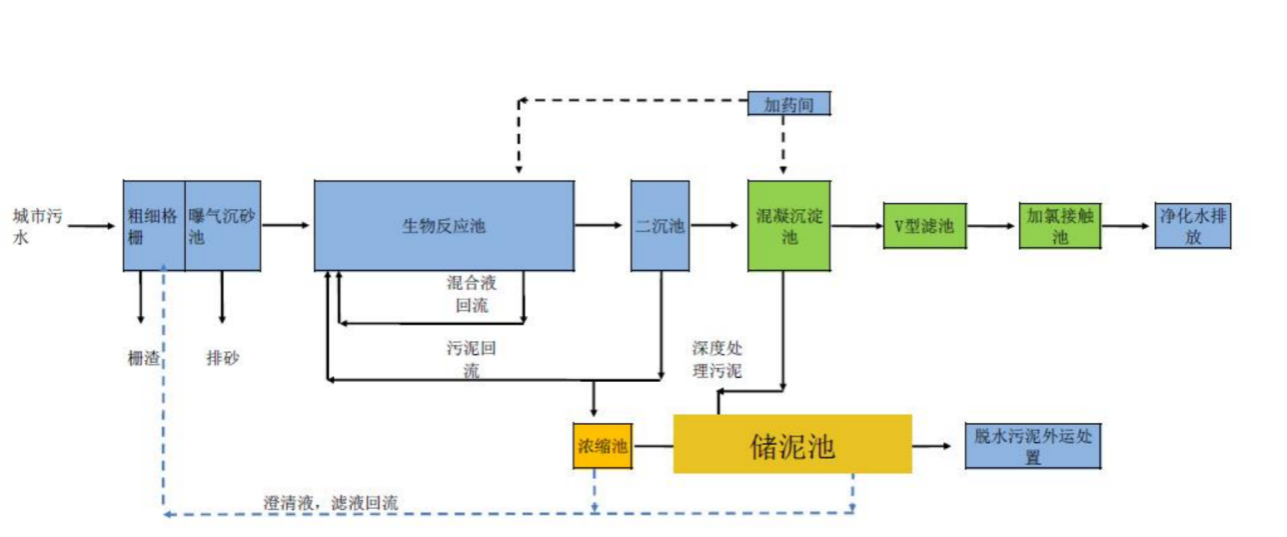 2）排放情况废水排放去向：室内排水采用清、污分流制，室外排水采用雨、污分流制。食堂废水经隔油池处理后与员工生活污水经市政污水管网，由武南污水处理厂集中处理达标后排放，排放量为528m3/a；屋面雨水有组织排放到地面雨水井后，与地面雨水（由地面雨水口收集）一起汇入室外雨水管道系统，排入市政雨水管网。3）污水接管可行性分析本项目生活污水依托常州市武进新谊色织有限公司管道接管至武南污水处理厂集中处理，根据租赁方提供的《城镇污水排人排水管网许可证》，本项目周边污水管网已铺设到位，满足接管条件。综上所述，本项目废水接管至武南污水处理厂处理是可行的。（3）地表水环境影响分析项目厂区排水实施“雨污分流”，雨水经雨水管网收集后排入附近水体。本项目生活污水接管量480t/a，其中COD、SS、氨氮、TP、TN的产生浓度分别为400mg/L、300mg/L、25mg/L、5mg/L、50mg/L，COD、SS、氨氮、TP、TN排放量分别为0.192t/a、0.144t/a、0.012t/a、0.0024t/a、0.024t/a。食堂废水接管量48t/a，其中COD、SS、氨氮、TP、TN、动植物油的产生浓度分别为400mg/L、300mg/L、25mg/L、5mg/L、50mg/L，COD、SS、氨氮、TP、TN、动植物油排放量分别为0.0192t/a、0.0144t/a、0.0012t/a、0.00024t/a、0.0024t/a、动植物油0.00192t/a。符合《污水排入城镇下水道水质标准》（GB/T 31962-2015）表1B等级标准，食堂废水经隔油池处理后与生活污水接入污水管网经武南污水处理厂集中处理，达标尾水排放至武南河。本项目建成后食堂废水和生活污水排放量为1.76t/d，武南污水处理厂尚有能力接纳本项目废水，从接管量上接管可行。污水水质简单，废水中的污染物浓度低，可生化性好，经武南污水处理厂处理达标后排放，对受纳水体武南河影响很小，水质功能可维持现状。本项目废水类别、污染物及污染治理设施信息表见下表。表4-9 废水类别、污染物及污染治理设施信息表本项目废水间接排放口基本情况表如下。表4-10 废水间接排放口基本情况表本项目废水污染物排放执行标准表如下。表4-11 废水污染物排放执行标准表综上，本项目所产生的废水对周围环境无直接影响。（4）监测计划根据《排污单位自行监测技术指南总则》（HJ819-2017），排污单位应按照规定对污染物排放情况进行监测，废水污染源监测情况具体见下表。表4-12 废水自行监测方案（5）小结综上，本项目废水产生量较小，食堂废水经隔油池处理后与生活污水接入武南污水处理厂，处理达标后排放，尾水达标排入武南河。因此，本项目废水对周围环境影响较小。3、噪声（1）源强分析本项目主要为设备运行时产生的机械噪声，噪声源强约为75-85dB(A)。项目主要噪声污染源强见下表。表4-13 本项目主要噪声污染源一览表（2）防治措施本项目对各噪声源拟采取减振、厂房隔声的措施，并利用车间的厂房对噪声进行隔声。采取的具体噪声措施如下：①充分利用厂区建筑物隔声、降噪，有利于减少生产噪声对厂外声环境的影响。②合理布局，闹静分开，使高噪声设备尽量远离敏感点。③项目设备应加强日常的维护，确保设备的正常运行，避免产生异常噪声。（3）达标情况分析经合理布局、减振、厂房隔声、距离衰减后，项目各厂界噪声预测情况见下表：表4-14 本项目各厂界噪声预测结果  dB(A)根据上述预测可知，本项目厂界噪声满足《工业企业厂界环境噪声排放标准》(GB12348-2008)的2类区域标准，项目正常生产过程中产生的噪声对周边环境影响较小，并且距离居民点（本项目最近敏感点为厂界东北侧90m）较远，不会造成噪声扰民现象。（4）噪声监测计划根据《排污单位自行监测技术指南总则》（HJ819-2017），排污单位应按照规定对污染物排放情况进行监测，噪声监测情况具体见下表。表4-15 噪声自行监测方案4、固体废物（1）项目固体废物产生情况1）一般固废边角料：项目车加工过程中会产生边角料，根据企业提供资料，边角料产生量约为7t/a。不合格品：项目产品检验工序产生不合格品，根据企业提供资料，不合格品产生量为1t/a。废滤芯（含收集粉尘）：焊接过程中产生的焊接烟尘经移动式滤芯除尘器处理，该过程会产生废滤芯及收集粉尘，滤芯每年更换一次，则废滤芯（含收集粉尘）产生量为0.01t/a。餐厨垃圾：本项目食堂运行过程中会产生餐厨垃圾，产生量约为10kg/天，年运行300天，则产生餐厨垃圾（含食堂隔油池废液）3t/a，作为一般固废，委托专业单位集中处理。2）危险固废废包装桶：企业切削油、润滑油采用170kg桶装，光亮剂、清洗剂采用50kg桶装，使用过程中会产生废包装桶，每年产生废包装桶29个（6个废切削油桶，1个废润滑油桶，2个废光亮剂桶，20个废清洗剂桶），则废包装桶产生量为0.25t/a。经查《国家危险废物名录》（2021），为危险固废，废物类别HW49，废物代码900-041-49，存放于厂内危险废物仓库，经收集后委托有资质单位处置。废切削油：项目车加工过程需使用切削油，该过程会产生废切削油，废切削油产生量为0.2t/a，经查《国家危险废物名录》（2021），为危险固废，废物类别HW08，废物代码900-249-08，存放于厂内危险废物仓库，经收集后委托有资质单位处置。清洗废液：企业研磨清洗和水洗过程中会产生清洗废液，研磨清洗和水洗水循环使用，每2个月更换一次。研磨清洗用水量为1.35t/a，产生清洗废液0.9t/a；水洗用水为1.512t/a，产生清洗废液1.008t/a；则清洗废液总产生量约为1.908t/a，经查《国家危险废物名录》（2021），为危险固废，废物类别HW17，废物代码336-064-17，存放于厂内危险废物仓库，经收集后委托有资质单位处置。含油抹布手套：项目车加工过程中员工佩戴使用抹布手套，含油抹布手套的产生量约为0.05t/a，根据《国家危险废物名录》（2021）中“附录”中“危险废物豁免管理清单”，废物类别“HW49”、废物代码“900-041-49”，危险废物“废弃的含油抹布、劳保用品”“全部环节”豁免，豁免条件“混入生活垃圾”，豁免内容“全过程不按危险废物管理”。故全过程可不按危险废物管理，产生后混入生活垃圾，由环卫部门定期清运。3）生活垃圾职工日常生活会产生生活垃圾，项目拟用职工20人，日产生量按1kg/人计，年工作300天，则生活垃圾产生量为6t/a。根据《国家危险废物名录》（2021年）以及危险废物鉴别标准，判定该固体废物是否属于危险废物，项目固体废物分析结果汇总见下表。表4-16 本项目固废产生情况（2）防治措施一般固废：边角料、不合格品、废滤芯（含收集粉尘）收集后外售综合利用；餐厨垃圾委托专业单位集中处理；危险废物：废包装桶、废切削油、清洗废液收集后委托有资质单位处置，含油抹布手套委托环卫清运；生活垃圾：由环卫部门统一清运。本项目在厂区内设置了一般固废堆场，占地面积约为20m2，危废仓库9m2。根据《建设项目危险废物环境影响评价指南》（公告2017年第43号）要求，项目危险废物贮存场所基本情况详见下表。表4-17 建设项目危险废物贮存场所（设施）基本情况表（3）环境管理要求1）一般工业固废环境管理要求建设单位应严格执行《一般工业固体废物贮存、处置场污染控制标准》（GB18599-2020），边角料、不合格品、废滤芯（含收集粉尘）等一般工业固废收集后分别送至现有一般固废暂存场所进行分类暂存，杜绝混合存放。2）危险固废环境管理要求Ⅰ危险固废贮存及贮存场所防护措施根据《省生态环境厅关于进一步加强危险废物污染防治工作的实施意见》（苏环办[2019]327号）要求，企业应按照《环境保护图形标志 固体废物贮存（处置）场》（GB15562.2-1995）和危险废物识别标识设置规范（见《省生态环境厅关于进一步加强危险废物污染防治工作的实施意见》（苏环办[2019]327号）附件1）设置标志，配备通讯设备、照明设施和消防设施，设置气体导出口及气体净化装置，明确废气达标排放；在出入口、设施内部、危险废物运输车辆通道等关键位置设置视频监控，并于中控室联网。企业应根据危险废物的种类和特性进行分区、分类贮存，设置防雨、防火、防雷、防扬散、防渗漏装置及泄漏液体收集装置。对易爆、易燃及排出有毒气体的危险废物进行预处理，稳定后贮存，否则按易爆、易燃危险品贮存。贮存废弃剧毒化学品的，应按照公安机关要求落实治安防范措施。根据《省生态环境厅关于进一步加强危险废物环境管理工作的通知》（苏环办［2021］207号），危险废物产生后必须用容器或包装袋密封储存，产生的危险固废暂存在危废仓库前通过“江苏省危险废物全生命周期监控系统”进行危险废物日常申报登记，并自动生成二维码包装标识，在容器显著位置张贴带二维码的标识，同时同步记录纸质危废台账。根据《危险废物污染防治技术政策》环发【2001】199号文以及《关于进一步规范我区企业危废贮存、处置及其他污染防治设施相关手续的通知》武安办发（2020）62号文，对危险废物的贮存要求如下：①对已产生的危险废物，若暂时不能回收利用或进行处理处置的，其产生单位建设专门的危险废物贮存设施进行贮存，并建立危险废物标志，禁止将危险废物以任何形式转移给无许可证的单位，或转移到非危险废物贮存设施中。危险废物贮存设施应有相应的配套设施并按有关规定进行管理；②危险废物的贮存设施应建有堵截泄漏的裙脚，地面与裙脚要用坚固防渗的材料建造，应有防风、防晒、防雨设施；③基础防渗层为粘土层的，其厚度应在1米以上，渗透系数应小于1.0×10-7厘米/秒；基础防渗层也可用厚度在2毫米以上的高密度聚乙烯或其他人工防渗材料组成，渗透系数应小于1.0×10-10厘米/秒；④用于存放液体、半固体危险废物的地方，还须有耐腐蚀的硬化地面，地面无裂隙；⑤不相容的危险废物堆放区必须有隔离间隔断。Ⅱ危险废物贮存容器要求根据《危险废物贮存污染控制标准》（GB18597-2001），危险废物贮存容器要求如下：①应当使用符合标准的容器盛装危险废物；②盛装危险废物的容器及材质要满足相应的强度要求；③盛装危险废物的容器必须完好无损；④盛装危险废物的容器材质和衬里要与危险废物相容（不相互反应）；⑤液体危险废物可注入开孔直径不超过70毫米并有放气孔的桶中。Ⅲ固废处置要求根据《省生态环境厅关于进一步加强危险废物环境管理工作的通知》（苏环办［2021］207号），产废单位必须将危险废物提供或者委托给有资质单位从事收集、贮存、利用处置活动，并有危险废物利用处置合同、资金往来、废物交接等相关证明材料。严禁产废单位委托第三方中介机构运输和利用处置危险废物；严禁将危险废物提供或者委托给无资质单位进行收集、贮存和利用处置，并加强对运输单位及处置单位的跟踪检查，危险废物通过全生命周期监控系统扫描二维码转移，严禁无二维码转移行为，确保符合环保要求。Ⅳ危险废物运输时的中转、装卸过程应遵守以下技术要求①卸货区的工作人员应熟悉废物的危险特性，并配备适当的个人防护装备，装卸剧毒废物应配备特殊的防护装备。②装卸区应配备必要的消防设备和设施，并设置明显的指示标志。危险废物装卸区应设置隔离设施，液态废物卸载区应设置收集槽和缓冲罐。本项目生产中产生的危废储存于危险仓库中，面积为9m2。地面进行防渗防腐处理。本项目的危险废物贮存场选址可行，贮存能力可满足要求，各危废都得到妥善处理，经安全收集、妥善处理，对外环境影响较小，对周围环境不产生二次影响。5、地下水环境影响分析本项目为机械零部件加工项目，对照《环境影响评价技术导则—地下水环境》（HJ610-2016），本项目属于53 金属制品加工制造中其他，属于IV类项目，无需开展地下水环境影响评价。本项目车间及厂区地面做好硬化、防渗后，各污染因子对地下水影响较小。6、土壤环境影响分析根据《环境影响评价技术导则 土壤环境（试行》（HJ964-2018）中附录 A 规定，本项目属于“制造业—设备制造、金属制品、汽车制造及其他用品制造中的其他”，全部为III类项目。经分析，本项目属于污染影响型项目，占地面积约0.1056公顷，属于小型建设项目。经现场调查，本项目厂界周边50m范围内无居民区等土壤环境敏感目标，故土壤环境敏感程度属于不敏感。根据《环境影响评价技术导则 土壤环境（试行》（HJ964-2018）中表4的评价工作等级划分表，本项目土壤环境评价等级为“-”，表示可不开展土壤环境影响评价工作。根据水文地质条件分析，项目所在区域的浅层地层岩性主要为粉质粘土，自然防渗条件较好，车间地面满足防渗的要求，因此本项目建设对土壤环境影响较小。危险废物堆场按照防腐、防渗要求，落实地坪、裙角的防护措施后，生产过程中可能污染土壤的废水、废液难以泄漏进入土壤中，因此本项目建设对土壤环境影响较小。7、生态本项目不在已划定的生态空间管控区域和生态红线区内，无需设置生态保护措施。8、环境风险评价（1）评价工作等级划分根据《建设项目环境风险评价技术导则》（HJ169—2018），首先对本项目危险物质数量及临界量比值（Q）进行计算。计算所涉及的每种危险物质在厂界内的最大存在总量与其在附录中对应临界量的比值Q时，在不同厂区的同一种物质，按其在厂界内的最大存在总量计算。对于长输管线项目，按照两个截断阀室之间管段危险物质最大存在总量计算。当只涉及一种危险物质时，计算该物质的总量与其临界量比值，即为Q；当存在多种危险物质时，则按式（C.1）计算物质总量与其临界量比值（Q）；式中：q1、q2、…qn----每种环境风险物质的存在量，t；Q1、Q2、…Qn----每种环境风险物质的临界量，t。当Q＜1时，该项目环境风险潜势为I。当Q≥1，将Q值划分为：（1）1≤Q＜10；（2）10≤Q＜100；危废仓库内有废切削油、废包装桶等。若上述废切削油遇明火会引发火灾，会对周围环境造成一定的影响。根据导则附录B，本项目危险物质数量及临界量比值（Q）统计如下。表4-18 本项目危险物质数量及临界量比值（Q）一览表注：切削油、润滑油、废切削油临界值参照《建设项目环境风险评价技术导则》（HJ169—2018）表B.1中“油类物质”临界值；清洗废液、废包装桶临界值参照《建设项目环境风险评价技术导则》（HJ169—2018）表B.2中“危害水环境物（急性毒性类别：急性1，慢性毒性类别：慢性1）”临界值；经分析可知，本项目Q＜1，环境风险势能直接判断为I等级，根据《建设项目环境风险评价技术导则》（HJ169—2018）相关要求，对本项目评价内容进行简单分析。（2）风险评价1）评价依据：根据评价工作等级划分，本项目Q＜1，环境风险势能直接判断为I等级。2）环境敏感目标概况：项目周边500m范围内无地下取水口。3）环境风险识别：厂区内存有一定数量的切削液、润滑油和危险废物，对水环境存在一定风险。4）环境风险分析①大气环境影响分析a.火灾、爆炸事故影响分析火灾事故的影响主要表现热辐射及燃烧废气对周围环境的影响。如果热辐射非常高可能引起其它易燃物质起火。此外，热辐射也会使有机体燃烧，同时发生爆炸事故时，容易衍生出消防废水等泄漏进入土壤或地表水，进而污染周边环境。对此企业应加强线路设备的维护保养与检修，确保各类设备处于正常运行状态。②地表水环境影响分析a.液体物料泄漏事故风险评价根据项目所使用的原辅物料理化性质分析，项目生产过程中使用的切削液、润滑油和危险废物泄露进入水体，会对一定面积水生生物产生严重影响。若泄露地面未进行防腐防渗处理，会对地下水环境产生影响。因此转移过程中需严格按要求操作，并保持转移路线的通畅，地面进行防腐防渗处理，设置地下水水质监测井，定期对区内水质、水位进行监测，一旦发现异常，立即查明原因，采取措施控制污染物扩散。b.火灾、爆炸事故影响分析火灾爆炸事故容易衍生出消防废水等泄漏进入地表水，进而污染周边环境。③地下水环境影响分析本项目危险废物等若未按要求收集暂存随意堆放，可能会渗入到周围土壤、地下水中，导致地下水环境受到污染，危废未按要求处置，随意倾倒填埋可能会导致倾倒区及周围水体环境受到污染。5）环境风险防范措施及应急要求a.使用防爆、防火电缆，电气设施进行了触电保护，爆炸危险区域的划分、防爆电器（气）的安装和布防必须符合《爆炸和火灾环境电力装置设计规范(GB50058)》要求。各装置防静电设计应符合《防止静电事故通用导则》（GB12518）以及《工业企业静电接地设计规程》（HGJ28）；各装置防静电设计应根据生产工艺要求，作业环境特点和物料性质采取相应的防静电措施；各生产装置在防爆区域内的所有金属设备、管道等都必须设计静电接地装置，且接地电阻符合规范要求：不大于10Ω；非导电设备、管道等应设计间接接地或采用屏蔽方法，屏蔽体必须可靠接地；根据生产特点配置必要的静电检测仪器、仪表。b.定期检查、维护生产中使用的设备、仓库，确保各设施、设备正常运行。c.生产车间、仓库均配备黄沙箱、吸油毡、应急桶等，用于泄漏的原辅料应急暂存。d.生产区和各仓库设置干粉灭火器和泡沫灭火器、消防砂；厂内采用电话报警，专人负责，发生火灾时，及时向有关负责人通报火警；根据实际情况设置感烟、感温探测器及手动报警按钮等。e.生产现场设置各种安全标志。按照规范对凡需要迅速发现并引起注意以防发生事故的场所、部位均按要求涂安全色。f.一旦发生火灾，应立即停止生产，迅速使用厂内灭火器材，同时，通知镇、区消防支队；并迅速疏散厂内职工和周围群众撤离现场。g.加强工厂、车间的安全环保管理，对全厂职工进行安全环保的教育和培训，实行上岗证制度。h.定期检查生产和原料贮存区，杜绝事故隐患，降低事故发生概率。i.配备24小时有效的报警装置，建立有效的内部、外部通讯联络手段。上述措施可满足本项目风险防范及应急需求且具有可行性。在采取规范化环境风险防范措施和应急措施的前提下，本项目环境风险可控。表4-19 本项目环境风险简单分析内容表9、电磁辐射本项目不涉及电磁辐射。内容要素排放口(编号、名称)/污染源污染物项目环境保护措施执行标准大气环境FQ-1食堂油烟经油烟净化装置处理后通过1根8米高排气筒（FQ-1）排放《饮食业油烟排放标准（试行）》（GB18483-2001）大气环境无组织废气焊接烟尘焊接烟尘经移动式滤芯除尘器处理后无组织排放《大气污染物综合排放标准》（DB32/4041-2021）中表3标准地表水环境生活污水和食堂废水COD、SS、NH3-N、TP、TN、动植物油依托出租方污水管网排入武南污水处理厂集中处理污水排入城镇下水道水质标准》（GB/T31962-2015）表1中B级标准声环境机械设备噪声合理布局、减振、厂房隔声、距离衰减等措施《工业企业厂界环境噪声排放标准》（GB12348-2008）中2类标准电磁辐射////固体废物（1）固废贮存场所（设施）污染防治措施：本项目建设一般固废仓库和危废仓库各1处。一般工业固体废物按照《一般工业固体废物贮存和填埋污染控制标准》（GB18599-2020）中的相关规定执行；危废贮存场地按照《危险废物贮存污染控制标准》（GB18597-2001）及其修改单要求进行设计和建设。（2）运输过程的污染防治措施危险废物必须及时运送至有资质的单位处置，运输过程必须符合国家及江苏省对危险废物的运输要求；从事危险废物收集、贮存、运输经营活动的单位应具有危险废物经营许可证，并按照其许可证的经营范围组织实施；承担危险废物运输的单位应获得交通运输部门颁发的危险货物运输资质。（3）固体废物处理处置方案一般固废：边角料、不合格品、废滤芯（含收集粉尘）收集后外售综合利用；餐厨垃圾委托有专业单位集中处理；危险固废：废包装桶、废切削油、清洗废液定期委托有资质单位处置，含油抹布手套委托环卫清运；生活垃圾：生活垃圾委托环卫清运。（1）固废贮存场所（设施）污染防治措施：本项目建设一般固废仓库和危废仓库各1处。一般工业固体废物按照《一般工业固体废物贮存和填埋污染控制标准》（GB18599-2020）中的相关规定执行；危废贮存场地按照《危险废物贮存污染控制标准》（GB18597-2001）及其修改单要求进行设计和建设。（2）运输过程的污染防治措施危险废物必须及时运送至有资质的单位处置，运输过程必须符合国家及江苏省对危险废物的运输要求；从事危险废物收集、贮存、运输经营活动的单位应具有危险废物经营许可证，并按照其许可证的经营范围组织实施；承担危险废物运输的单位应获得交通运输部门颁发的危险货物运输资质。（3）固体废物处理处置方案一般固废：边角料、不合格品、废滤芯（含收集粉尘）收集后外售综合利用；餐厨垃圾委托有专业单位集中处理；危险固废：废包装桶、废切削油、清洗废液定期委托有资质单位处置，含油抹布手套委托环卫清运；生活垃圾：生活垃圾委托环卫清运。（1）固废贮存场所（设施）污染防治措施：本项目建设一般固废仓库和危废仓库各1处。一般工业固体废物按照《一般工业固体废物贮存和填埋污染控制标准》（GB18599-2020）中的相关规定执行；危废贮存场地按照《危险废物贮存污染控制标准》（GB18597-2001）及其修改单要求进行设计和建设。（2）运输过程的污染防治措施危险废物必须及时运送至有资质的单位处置，运输过程必须符合国家及江苏省对危险废物的运输要求；从事危险废物收集、贮存、运输经营活动的单位应具有危险废物经营许可证，并按照其许可证的经营范围组织实施；承担危险废物运输的单位应获得交通运输部门颁发的危险货物运输资质。（3）固体废物处理处置方案一般固废：边角料、不合格品、废滤芯（含收集粉尘）收集后外售综合利用；餐厨垃圾委托有专业单位集中处理；危险固废：废包装桶、废切削油、清洗废液定期委托有资质单位处置，含油抹布手套委托环卫清运；生活垃圾：生活垃圾委托环卫清运。（1）固废贮存场所（设施）污染防治措施：本项目建设一般固废仓库和危废仓库各1处。一般工业固体废物按照《一般工业固体废物贮存和填埋污染控制标准》（GB18599-2020）中的相关规定执行；危废贮存场地按照《危险废物贮存污染控制标准》（GB18597-2001）及其修改单要求进行设计和建设。（2）运输过程的污染防治措施危险废物必须及时运送至有资质的单位处置，运输过程必须符合国家及江苏省对危险废物的运输要求；从事危险废物收集、贮存、运输经营活动的单位应具有危险废物经营许可证，并按照其许可证的经营范围组织实施；承担危险废物运输的单位应获得交通运输部门颁发的危险货物运输资质。（3）固体废物处理处置方案一般固废：边角料、不合格品、废滤芯（含收集粉尘）收集后外售综合利用；餐厨垃圾委托有专业单位集中处理；危险固废：废包装桶、废切削油、清洗废液定期委托有资质单位处置，含油抹布手套委托环卫清运；生活垃圾：生活垃圾委托环卫清运。土壤及地下水污染防治措施危废仓库内地面、墙裙采用防腐、防渗处理，危废通过密闭的包装物包装后暂存在危废堆场内，定期委外处置，定期有专人巡视，故不会造成泄漏下渗，污染土壤、地下水。车间地面、应急池等进行硬化处理危废仓库内地面、墙裙采用防腐、防渗处理，危废通过密闭的包装物包装后暂存在危废堆场内，定期委外处置，定期有专人巡视，故不会造成泄漏下渗，污染土壤、地下水。车间地面、应急池等进行硬化处理危废仓库内地面、墙裙采用防腐、防渗处理，危废通过密闭的包装物包装后暂存在危废堆场内，定期委外处置，定期有专人巡视，故不会造成泄漏下渗，污染土壤、地下水。车间地面、应急池等进行硬化处理危废仓库内地面、墙裙采用防腐、防渗处理，危废通过密闭的包装物包装后暂存在危废堆场内，定期委外处置，定期有专人巡视，故不会造成泄漏下渗，污染土壤、地下水。车间地面、应急池等进行硬化处理生态保护措施本项目用地范围内不含生态保护目标本项目用地范围内不含生态保护目标本项目用地范围内不含生态保护目标本项目用地范围内不含生态保护目标环境风险防范措施1、建立健全各种有关消防与安全生产的规章制度，建立岗位责任制。仓库、生产车间严禁明火，禁火区设置明显标志牌。2、配置足量的灭火器及室内消防箱等消防设施，由专人保管和监护，并保持完好状态。3、进行定期的培训和训练。对有火灾危险的场所设置自动报警系统，一旦发生火灾，立即做出应急反应。1、建立健全各种有关消防与安全生产的规章制度，建立岗位责任制。仓库、生产车间严禁明火，禁火区设置明显标志牌。2、配置足量的灭火器及室内消防箱等消防设施，由专人保管和监护，并保持完好状态。3、进行定期的培训和训练。对有火灾危险的场所设置自动报警系统，一旦发生火灾，立即做出应急反应。1、建立健全各种有关消防与安全生产的规章制度，建立岗位责任制。仓库、生产车间严禁明火，禁火区设置明显标志牌。2、配置足量的灭火器及室内消防箱等消防设施，由专人保管和监护，并保持完好状态。3、进行定期的培训和训练。对有火灾危险的场所设置自动报警系统，一旦发生火灾，立即做出应急反应。1、建立健全各种有关消防与安全生产的规章制度，建立岗位责任制。仓库、生产车间严禁明火，禁火区设置明显标志牌。2、配置足量的灭火器及室内消防箱等消防设施，由专人保管和监护，并保持完好状态。3、进行定期的培训和训练。对有火灾危险的场所设置自动报警系统，一旦发生火灾，立即做出应急反应。其他环境管理要求（1）保持与环境保护主管机构的密切联系，及时了解国家、地方对本项目的有关环境保护的法律、法规和其它要求，及时向环境保护主管机构反映与项目有关的污染因素、存在的问题、采取的污染控制对策等环境保护方面的内容，听取环境保护主管机构的批示意见；（2）及时将国家、地方与本项目环境保护有关的法律、法规和其它要求向单位负责人汇报，及时向本单位有关机构、人员进行通报，组织职工进行环境保护方面的教育、培训，提高环保意识；（3）及时向单位负责人汇报与本项目有关的污染因素、存在问题、采取的污染控制对策、实施情况等，提出改进建议；（4）负责制定、监督实施本单位的有关环境保护管理规章制度，负责实施污染控制措施、管理污染治理设施，并进行详细的记录、以备检查；（5）按照本报告提出的各项环境保护措施，编制详细的环境保护措施落实计划，明确各污染源位置、环境影响、环境保护措施、落实责任机构（人）等，并将该环境保护计划以书面形式发放给相关人员，以便于各项措施的有效落实；（6）按《江苏省排污口设置及规范化整治管理办法》(苏环控[97]122号)要求，对废气排口、固定噪声污染源、固废临时堆场进行规范化设置。（7）根据《企业事业单位环境信息公开办法》（环境保护部令第31号）及《关于印发排污许可证管理暂行规定的通知》（环水体[2016]186号）要求，向社会公开如下信息：①基础信息，包括单位名称、组织机构代码、法定代表人、生产地址、联系方式，以及生产经营和管理服务的主要内容、产品及规模；②排污信息，包括主要污染物及特征污染物的名称、排放方式、排放口数量和分布情况、排放浓度和总量、超标情况，以及执行的污染物排放标准、核定的排放总量；③防治污染设施的建设和运行情况；④建设项目环境影响评价及其他环境保护行政许可情况；⑤编制突发环境事件应急预案。（1）保持与环境保护主管机构的密切联系，及时了解国家、地方对本项目的有关环境保护的法律、法规和其它要求，及时向环境保护主管机构反映与项目有关的污染因素、存在的问题、采取的污染控制对策等环境保护方面的内容，听取环境保护主管机构的批示意见；（2）及时将国家、地方与本项目环境保护有关的法律、法规和其它要求向单位负责人汇报，及时向本单位有关机构、人员进行通报，组织职工进行环境保护方面的教育、培训，提高环保意识；（3）及时向单位负责人汇报与本项目有关的污染因素、存在问题、采取的污染控制对策、实施情况等，提出改进建议；（4）负责制定、监督实施本单位的有关环境保护管理规章制度，负责实施污染控制措施、管理污染治理设施，并进行详细的记录、以备检查；（5）按照本报告提出的各项环境保护措施，编制详细的环境保护措施落实计划，明确各污染源位置、环境影响、环境保护措施、落实责任机构（人）等，并将该环境保护计划以书面形式发放给相关人员，以便于各项措施的有效落实；（6）按《江苏省排污口设置及规范化整治管理办法》(苏环控[97]122号)要求，对废气排口、固定噪声污染源、固废临时堆场进行规范化设置。（7）根据《企业事业单位环境信息公开办法》（环境保护部令第31号）及《关于印发排污许可证管理暂行规定的通知》（环水体[2016]186号）要求，向社会公开如下信息：①基础信息，包括单位名称、组织机构代码、法定代表人、生产地址、联系方式，以及生产经营和管理服务的主要内容、产品及规模；②排污信息，包括主要污染物及特征污染物的名称、排放方式、排放口数量和分布情况、排放浓度和总量、超标情况，以及执行的污染物排放标准、核定的排放总量；③防治污染设施的建设和运行情况；④建设项目环境影响评价及其他环境保护行政许可情况；⑤编制突发环境事件应急预案。（1）保持与环境保护主管机构的密切联系，及时了解国家、地方对本项目的有关环境保护的法律、法规和其它要求，及时向环境保护主管机构反映与项目有关的污染因素、存在的问题、采取的污染控制对策等环境保护方面的内容，听取环境保护主管机构的批示意见；（2）及时将国家、地方与本项目环境保护有关的法律、法规和其它要求向单位负责人汇报，及时向本单位有关机构、人员进行通报，组织职工进行环境保护方面的教育、培训，提高环保意识；（3）及时向单位负责人汇报与本项目有关的污染因素、存在问题、采取的污染控制对策、实施情况等，提出改进建议；（4）负责制定、监督实施本单位的有关环境保护管理规章制度，负责实施污染控制措施、管理污染治理设施，并进行详细的记录、以备检查；（5）按照本报告提出的各项环境保护措施，编制详细的环境保护措施落实计划，明确各污染源位置、环境影响、环境保护措施、落实责任机构（人）等，并将该环境保护计划以书面形式发放给相关人员，以便于各项措施的有效落实；（6）按《江苏省排污口设置及规范化整治管理办法》(苏环控[97]122号)要求，对废气排口、固定噪声污染源、固废临时堆场进行规范化设置。（7）根据《企业事业单位环境信息公开办法》（环境保护部令第31号）及《关于印发排污许可证管理暂行规定的通知》（环水体[2016]186号）要求，向社会公开如下信息：①基础信息，包括单位名称、组织机构代码、法定代表人、生产地址、联系方式，以及生产经营和管理服务的主要内容、产品及规模；②排污信息，包括主要污染物及特征污染物的名称、排放方式、排放口数量和分布情况、排放浓度和总量、超标情况，以及执行的污染物排放标准、核定的排放总量；③防治污染设施的建设和运行情况；④建设项目环境影响评价及其他环境保护行政许可情况；⑤编制突发环境事件应急预案。（1）保持与环境保护主管机构的密切联系，及时了解国家、地方对本项目的有关环境保护的法律、法规和其它要求，及时向环境保护主管机构反映与项目有关的污染因素、存在的问题、采取的污染控制对策等环境保护方面的内容，听取环境保护主管机构的批示意见；（2）及时将国家、地方与本项目环境保护有关的法律、法规和其它要求向单位负责人汇报，及时向本单位有关机构、人员进行通报，组织职工进行环境保护方面的教育、培训，提高环保意识；（3）及时向单位负责人汇报与本项目有关的污染因素、存在问题、采取的污染控制对策、实施情况等，提出改进建议；（4）负责制定、监督实施本单位的有关环境保护管理规章制度，负责实施污染控制措施、管理污染治理设施，并进行详细的记录、以备检查；（5）按照本报告提出的各项环境保护措施，编制详细的环境保护措施落实计划，明确各污染源位置、环境影响、环境保护措施、落实责任机构（人）等，并将该环境保护计划以书面形式发放给相关人员，以便于各项措施的有效落实；（6）按《江苏省排污口设置及规范化整治管理办法》(苏环控[97]122号)要求，对废气排口、固定噪声污染源、固废临时堆场进行规范化设置。（7）根据《企业事业单位环境信息公开办法》（环境保护部令第31号）及《关于印发排污许可证管理暂行规定的通知》（环水体[2016]186号）要求，向社会公开如下信息：①基础信息，包括单位名称、组织机构代码、法定代表人、生产地址、联系方式，以及生产经营和管理服务的主要内容、产品及规模；②排污信息，包括主要污染物及特征污染物的名称、排放方式、排放口数量和分布情况、排放浓度和总量、超标情况，以及执行的污染物排放标准、核定的排放总量；③防治污染设施的建设和运行情况；④建设项目环境影响评价及其他环境保护行政许可情况；⑤编制突发环境事件应急预案。本项目符合国家及地方相关法律法规、产业政策和城市总体规划。项目建成运行后将产生一定程度的废气、废水、固废及噪声的污染，全面落实本评价拟定的各项环境保护措施，项目对周围环境的影响可以控制在国家有关标准和要求的允许范围以内，各污染物能够满足国家和地方规定的污染物排放标准，不改变当地的环境质量功能属性。因此，建设单位在落实本报告提出的各项污染防治措施的前提下，项目的建设是可行的。项目分类污染物名称现有工程排放量（固体废物产生量）①现有工程许可排放量②在建工程排放量（固体废物产生量）③本项目排放量（固体废物产生量）④以新带老削减量（新建项目不填）⑤本项目建成后全厂排放量（固体废物产生量）⑥变化量⑦废水水量///528/528+528废水COD///0.211/0.211+0.211废水SS///0.158/0.158+0.158废水TN///0.0264/0.0264+0.0264废水NH3-N///0.0132/0.0132+0.0132废水TP///0.00264/0.00264+0.00264废水动植物油///0.00384/0.00384+0.00384一般工业固体废物边角料///7/7+7一般工业固体废物不合格品///1/1+1一般工业固体废物废滤芯（含收集粉尘）///0.01/0.01+0.01一般工业固体废物餐厨垃圾///3/3+3危险废物废包装桶///0.25/0.25+0.25危险废物废切削油///0.2/0.2+0.2危险废物清洗废液///1.908/1.908+1.908危险废物含油抹布手套///0.05/0.05+0.05生活垃圾生活垃圾///6/6+6